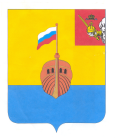 РЕВИЗИОННАЯ КОМИССИЯ ВЫТЕГОРСКОГО МУНИЦИПАЛЬНОГО РАЙОНА162900, Вологодская область, г. Вытегра, пр. Ленина, д.68тел. (81746)  2-22-03,  факс (81746) ______,       e-mail: revkom@vytegra-adm.ruЗАКЛЮЧЕНИЕна проект решения Представительного Собрания Вытегорского муниципального района24.01.2020 г.                                                                                       г. ВытеграЗаключение Ревизионной комиссии Вытегорского муниципального района на проект решения Представительного Собрания Вытегорского муниципального района «О внесении изменений в решение Представительного Собрания от 11.12.2019 № 276» подготовлено в соответствии с требованиями Бюджетного кодекса Российской Федерации, Положения о Ревизионной комиссии Вытегорского муниципального района.   Проектом решения вносятся изменения в решение Представительного Собрания Вытегорского муниципального района от 11.12.2019  № 276 «О районном бюджете на 2020 год и плановый период 2021 и 2022 годов». Изменения предусмотрены   в расходной части бюджета планового периода  2022 года.          Проектом решения изменения в расходной части бюджета обусловлены необходимостью начала проведения конкурсных процедур по реализации мероприятий строительства набережной реки Вытегра.       Согласно проекта решения общий объем расходов районного бюджета в 2022 году не изменяется. Проектом решения предлагается произвести корректировка назначений за счет собственных доходов.        На 21273,2 тыс.рублей (+56,7 %) увеличиваются в 2022 году ассигнования в разделе 04 «Национальная экономика». Ассигнования подраздела 0412 «Другие вопросы в области национальной экономики» увеличиваются на мероприятия по строительству набережной реки Вытегра.Сокращение ассигнований в разделе 07 «Образование» на 16666,2 тыс.рублей (-3,2 %) предлагается произвести в подразделе 0701 «Дошкольное образование» на 1138,2 тыс.рублей, в подразделе 0702 «Общее образование» на 15528,0 тыс.рублей. Уменьшение плановых назначений предлагается осуществить по мероприятиям подпрограммы «Комплексная безопасность и мероприятия по проведению ремонтных работ в муниципальных образовательных учреждениях на 2021-2022 годы».Проектом решения предлагается сократить объем условно-утверждаемых расходов районного бюджета в 2022 году на 4607,0 тыс.рублей. Согласно бюджетного законодательства общий объем условно утверждаемых расходов на второй год планового периода должен составлять не менее 5 процентов общего объема расходов бюджета (без учета расходов бюджета, предусмотренных за счет межбюджетных трансфертов из других бюджетов бюджетной системы Российской Федерации, имеющих целевое назначение). Предлагаемый к утверждению объем (20876,5 тыс.рублей) будет составлять 5,2 %.         При внесении поправок в расходную часть районного бюджета на 2022 год изменение объема дефицита бюджета не предусмотрено.         Проектом решения внесены изменения в финансирование муниципальных программ:«Развитие образования Вытегорского муниципального района на 2021 – 2025 годы» - подпрограмма  «Комплексная безопасность и мероприятия по проведению ремонтных работ в муниципальных образовательных учреждениях на 2021-2025 годы» - сокращение составит 16666,2 тыс.рублей. «Муниципальная программа «Совершенствование социальной политики в Вытегорском  муниципальном районе на 2014-2020 годы» - подпрограмма "Развитие туризма, создание и развитие объектов показа, сохранение объектов культурного наследия в Вытегорском районе на 2021-2022 годы" увеличение составит 21273,2 тыс.рублей.Проектом решения в 2020 - 2022 годах изменен главный распорядитель средств на строительство набережной реки Вытегра с Администрации Вытегорского муниципального района на Управление ЖКХ, транспорта и строительства Администрации Вытегорского муниципального района.  Проектом решения внесены соответствующие изменения в приложения к решению Представительного Собрания Вытегорского муниципального района от 11.12.2019 года № 276 «О районном бюджете на 2020 год и плановый период 2021 и 2022 годов».Проект решения сформирован в соответствии с указаниями о порядке применения бюджетной классификации Российской Федерации, утвержденные приказом Министерства финансов Российской Федерации от 6 июня 2019 года № 85н «О Порядке формирования и применения кодов бюджетной классификации Российской Федерации, их структуре и принципах назначения».Выводы и предложения.Представленный проект решения соответствует требованиям Бюджетного кодекса Российской Федерации, подготовлен в соответствии с Положением о бюджетном процессе в Вытегорском муниципальном районе, утвержденным решением Представительного Собрания Вытегорского муниципального района от 1 ноября 2013 года № 6 (с изменениями) и рекомендуется к рассмотрению. В случае принятия решения о внесении изменений в расходной части бюджета на 2022 год необходимо муниципальные программы привести в соответствие с принятым решением.Председатель Ревизионной комиссии                                                                 Н.В.Зелинская                                                    